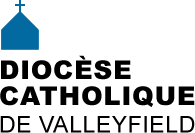 INFO HEBDO4 février 2015 S'abonner à INFO HEBDO(Envoi programmé le mercredi)RAPPEL aux curés, administrateurs paroissiaux, vicaires et prêtres chargés de ministère et toute personne impliquée dans la formation à la vie chrétienne ou membre d'un comité de liturgie.CONVERSION PASTORALE ET LITURGIE - Session le mardi 10 février 2015 de 9h30 à 15h.RAPPEL aux curés, administrateurs paroissiaux, vicaires et prêtres chargés de ministère et toute personne impliquée dans la formation à la vie chrétienne ou membre d'un comité de liturgie.CONVERSION PASTORALE ET LITURGIE - Session le mardi 10 février 2015 de 9h30 à 15h.ATTENTION - CHANGEMENT À NOTER:Session CÉLÉBRATION DE LA PAROLE (ADACE) donnée le 14 mars seulement, de 9h30 à 15h parce que nous avons obtenu la collaboration, pour ce jour seulement, de l'expert en la matière: l'abbé PIERRE GOUDREAULT, prêtre modérateur de la paroisse Sainte-Trinité à Rouyn-Noranda.Contenu :Fondements théologiques de la célébration dominicale de la Parole de Dieu;Éléments de catéchèse pour préparer une communauté chrétienne;Principes liturgiques pour l’animation d’une telle cérémonie;Mise en pratique : célébration de la Parole (à la cathédrale, si possible selon l’horaire).Matériel fourni :Quelques documents photocopiés et feuillets éducatifs pour les équipes d’animation et les paroisses;Livre publié par l’abbé Goudreault : Célébrer le dimanche en attente d’eucharistie, en vente à prix d’auteur (avec un rabais). Où : Salle Guy-Bélanger du Centre diocésain à Salaberry-de-ValleyfieldCoût : 20 $,  incluant le repas du midi et la documentation (sauf le livre).Inscription : le plus tôt possible auprès de Mme Josée Bastien, par téléphone: 450-373-8122 ou par courriel: accueil@diocesevalleyfield.org.ATTENTION - CHANGEMENT À NOTER:Session CÉLÉBRATION DE LA PAROLE (ADACE) donnée le 14 mars seulement, de 9h30 à 15h parce que nous avons obtenu la collaboration, pour ce jour seulement, de l'expert en la matière: l'abbé PIERRE GOUDREAULT, prêtre modérateur de la paroisse Sainte-Trinité à Rouyn-Noranda.Contenu :Fondements théologiques de la célébration dominicale de la Parole de Dieu;Éléments de catéchèse pour préparer une communauté chrétienne;Principes liturgiques pour l’animation d’une telle cérémonie;Mise en pratique : célébration de la Parole (à la cathédrale, si possible selon l’horaire).Matériel fourni :Quelques documents photocopiés et feuillets éducatifs pour les équipes d’animation et les paroisses;Livre publié par l’abbé Goudreault : Célébrer le dimanche en attente d’eucharistie, en vente à prix d’auteur (avec un rabais). Où : Salle Guy-Bélanger du Centre diocésain à Salaberry-de-ValleyfieldCoût : 20 $,  incluant le repas du midi et la documentation (sauf le livre).Inscription : le plus tôt possible auprès de Mme Josée Bastien, par téléphone: 450-373-8122 ou par courriel: accueil@diocesevalleyfield.org.ANNÉE DE LA VIE CONSACRÉE - CORRECTION:  Frères du Sacré-Coeur: 4. Frères René Lamothe, Michel Lauzon, Avila Sauvé et Yvon Vachon.ANNÉE DE LA VIE CONSACRÉE - CORRECTION:  Frères du Sacré-Coeur: 4. Frères René Lamothe, Michel Lauzon, Avila Sauvé et Yvon Vachon.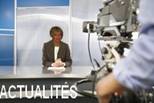 Redécouvrir la beauté du Psaume responsorial  NOUVELLE ressource en ligne pour les animatrices et animateurs liturgiques, les paroisses, les mouvements, les instituts de vie consacrée et les petits groupes de prière.Message du président de la CECC sur la vie consacrée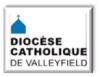 NOUVEAUTÉS AU SITE DIOCÉSAINCARÊME 2015 (présentation)Galerie: Photos pour la première messe avec repas partagé à Sainte-CécileParole de Vie - février 2015Qui est ma mère? Laurent Chagnon (Nouvelle page web dédiée aux témoignages)Le verre d'eau - Anonyme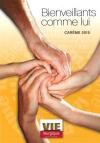 CARÊME 2015Présentation au site diocésainL'Oeuvre pontificale de l'enfance missionnaire propose aux enfants de fabriquer une roue avec Jésus pivotant et de suivre le parcours du Carême. Voir instructions et modèle. Voir résultat en vidéo. 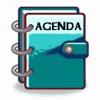 14 fév.: SAINT-VALENTIN ÉCOLOGIQUE16 fév. SOUPER-CONFÉRENCE Chevaliers de Colomb, avec André Lafleur, Châteauguay22 fév. MIEUX COMPRENDRE LA BIBLE: début d'un parcours de 5 rencontres d'initiation à la Bible avec M. Daniel Racine, bibliste.2-3-4 mars à 19h30: Retraite du Carême, bas.-cathédrale avec P. Henri Paradis11-12-13 mai: Pèlerinage Lac Bouchette16 mai: 20e ann. Victoire de l'Amour à Montréal - N.B. Un transport en autobus s'organise (départ à 9h30 dans le stationnement en face du Restaurant Napoléon, rue Victoria à Salaberry-de-Valleyfield). Vous pouvez inscrire votre nom sur une liste à l'église Sacré-Coeur-de-Jésus, 202, rue Alphonse-Desjardins à Salaberry-de-Valleyfield. Infos: Claire McSween 450-763-5728. Coût: 25$ pour l'entrée à l'aréna + frais de transport en autobus.12 juin: Pèlerinage Sanctuaire Beauvoir Sherbrooke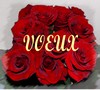 Nos meilleurs voeux pour le 50e ANNIVERSAIRE DE MARIAGE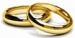 d'Éliane et Guy Laffitte, le 15 février prochain.Ils sont les parents de l'abbé Clément Laffitte. 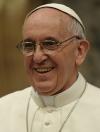 Au Vatican, bientôt le Barbier de Saint Pierre - promu par l'aumônier du Pape, un salon de coiffure pour les SDF est en voie d'ouverture place Saint-Pierre.Les archevêques métropolitains ne recevront plus le pallium au Vatican - Le pape François a décidé que les archevêques métropolitains recevront désormais le pallium dans leurs diocèses. Source: ProximoLe pape pour des procédures plus rapides et plus sûres pour les nullités de mariage. Source: Proximo  29 janv.: ​« L’amour véritable ne fait pas attention au mal reçu. Il se réjouit dans le bien qu’il fait. »  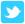 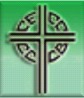 MESSAGE DU PRÉSIDENT DE LA CECC SUR LA VIE CONSACRÉE - La Journée mondiale pour la vie consacrée est célébrée chaque année le 2 février, fête de la Présentation du Seigneur au temple. En 2015, la Journée mondiale pour la vie consacrée a lieu durant la première partie de l'Année de la vie consacrée, laquelle a commencé lors de la vigile du premier dimanche de l'Avent en novembre dernier et se terminera le 2 février 2016. [Lire en détails]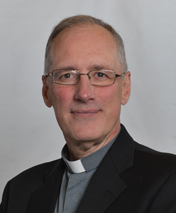 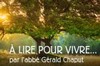  Réflexion de l'abbé Gérald Chaput: Le mot qui fait lever l'aurore.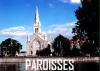 UN GESTE DE CARÊME : VOULEZ-VOUS MIEUX COMPRENDRE LA BIBLE? Les dimanches de Carême, à partir du 22 février, M. Daniel Racine, bibliste, offrira un parcours de cinq rencontres d’initiation à la Bible pour les personnes désireuses de s’initier à la lecture de la Bible. Ces rencontres de 30 minutes chacune auront lieu le dimanche de 10h à 10h30, à la chapelle de l’église Sainte-Rose-de-Lima, 300, boul. Perrot à L'Île Perrot (ou si le groupe est trop nombreux, au local de la catéchèse au sous-sol de l’église). Inscription : 20$ pour la série ou 5$ par rencontre. Bienvenue à tous!VENEZ CÉLÉBRER AVEC NOUS LE 20e ANNIVERSAIRE DE LA VICTOIRE DE L'AMOUR, le samedi 16 mai 2015 de 13h à 17h à l'aréna Maurice-Richars à Montréal - Transport organisé par la paroisse Sacré-Coeur-de-Jésus. Départ à 9h30 du stationnement en face du Restaurant Napoléon, rue Victoria à Salaberry-de-Valleyfield. Coût: 45$ comprenant entrée et autocar (Cie Transbus). Info et réservations: paroisse 450-373-5044, Claude McSween 450-544-4878, Claire McSween 450-763-5728.Le Centre d’action bénévole de Valleyfield sonnera chez vous ! - Dans le cadre de sa démarche de planification des activités et services, le Centre d’action bénévole de Valleyfield procède à un sondage téléphonique jusqu’au 13 février auprès de la population de Salaberry-de-Valleyfield et de St-Stanislas de Kostka. Les résultats du sondage permettront au Centre d’ajuster son offre de services bénévoles en tenant compte de la croissance des besoins liés au vieillissement de la population. La durée de l’appel est d’environ 10 minutes. Il est aussi possible de répondre au questionnaire via Internet www.cabvalleyfield.com. Merci de votre collaboration. Pour information 450 373-2111.Centre de formation chrétienne Agapê, à Québec  -  Les jeunes adultes envisagent déjà leurs options pour septembre prochain.  Alors que certains s'interrogent face à leur avenir, Agapê peut justement s'avérer une expérience éclairante pour le reste de leur vie.  Vous avez entre 18 et 35 ans ? Une année enrichissante vous attend au Centre Agapê. Depuis 27 ans, près de 350 jeunes ont vécu l'un des quatre programmes de formation: Foi, Mission (incluant un stage de 3 mois au Mexique), Arts et communication ou Vocations. Toute une expérience de vie! Vivre ensemble, s'engager, approfondir sa foi et son intériorité constituent les piliers de la vie d'Agapê.  INFOS:  www.centreagape.org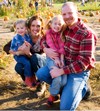 ACTIVITÉS / SERVICES FAMILLE / BÉNÉVOLATCONCOURS DE TWITTÉRATURE - Centre de la francophonie des AmériquesDEVENEZ ARTISTE - Inscrivez-vous aux classes de maîtres du MUSO.  Source: Infosuroît.comL'Instant «Aîné» - Bulletin de février 2015 par Les Aidants naturels du Haut-Saint-LaurentL'expo-photo de la MRC débarque à Valleyfield - Source: www.infosuroit.com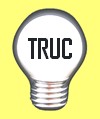 MESSAGERIE OUTLOOK - Saviez-vous que vous pouvez INTERCEPTER UN COURRIEL que vous venez tout juste d'envoyer?Cliquez sur ÉLÉMENTS ENVOYÉSCliquez pour ouvrir le MESSAGE que vous venez tout juste d'envoyerOuvrir le menu déroulant de l'icône AUTRES ACTIONSCliquez sur RAPPELER CE MESSAGE...Choisissez l'option de suppression que vous désirez ... et cochez M'avertir si le rappel a réussi ou échoué pour chaque destinataire.​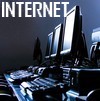 Le groupe Hopen est composé des quatre frères Auclair : Charles, Armand, Camille et Antoine - Découvrez-les à travers ce clip intitulé Sonne.Sur le site de la paroisse Saint-Timothée, voyez ou revoyez les feuillets du jubilé:Quand la mort vient frapper« Paroles de réconfort » (deuil)« Seigneur ton ami(e) est souffrant(e) »« La volonté de Dieu ou Projet de Dieu »« Dieu-Père, enfant prodigue et fils aîné »« Après le Baptême de votre enfant »« Oui à l’Amour » (Mariage)« La prière du chapelet »« Hommage à nos aînés »« Épitres et intentions de prières à l’occasion de funérailles. »« Choix de 11 Évangiles à l’occasion d’un deuil…» « Dieu ne veut pas agir en Tout Puissant »« Ton corps «sait comment mourir » « fais-lui confiance.»« La Vie après la mort !!! »« Catéchèse et sacrements dans la famille et en paroisse »Tout ce que vous avez toujours voulu savoir sur les chrétiens et le sexe. Source: Aleteia.orgLe guide express de la belle-mère idéale.  Source: aleteia.orgLa justesse dans la comptabilité de Dieu - Lu ds le Bulletin d'information du diocèse d'Amos p.8PENSION FÉDÉRALE AU CONJOINT SURVIVANT - Une diocésaine, Mme Suzanne Lupien, a écrit une lettre au lecteur qui a paru dans Le Soleil de Valleyfield et qui informe les personnes de leurs droits. Prenez-en connaissance. [édtion du 24 janv 2015 p. 6]PAROLE DE VIE pour les formats multimédias (audios, smartphones, pdf, etc.)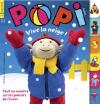 POPI - Le premier magazine des tout-petits qui s'éveillent à la vie!  Je m'éveille au monde / 1 à 3 ans.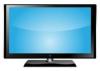 À LA TÉLÉVISION - La messe quotidienne et la récitation du chapelet à la télévision, en direct de la chapelle du monastère du Carmel de Trois-Rivières, la messe quotidienne est diffusée du lundi au jeudi à  9h sur Cogeco câble 13, HD 555. En toute simplicité, joignez-vous à la prière des sœurs Carmélites lors de la célébration eucharistique; par la suite, il y a récitation du chapelet.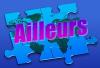 COLLOQUE DES ÉGLISES VERTES 2015: Créer un climat d'espoir - Le programme Église verte, offert par le Centre canadien d'oecuménisme, est un programme qui soutient les communautés chrétiennes dans l'adoption de pratiques environnementales à travers l'action et la sensibilisation, ainsi que dans la redécouverte d'une spiritualité écologique issue de la tradition chrétienne. L’événement se déroulera à l’église St-Ignace-de-Loyola à Québec (3325 rue Loyola, Beauport, QC) de 9h à 16h, mardi, le 14 avril 2015. L’inscription sera possible dès janvier. Pour plus d’information concernant ce colloque et les deux précédents, visitez colloque.egliseverte.caLa vie est belle! se convertit et devient Le VerbeLibraire Paulines: conférences à venirMÉDIASPAUL: Vient de paraître - Supplément au catalogue - février 2015TÉMOIGNAGE DU FR ÉMILE DE TAIZÉ - Les 100 ans du Fr Roger de Taizé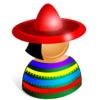 SECCIÓN EN ESPAÑOLSitio web: Esté atento a los eventos en su comunidad, el anuncio está precedido por estos signos: ►◄  [Regularmente       mirar el calendario]Un día de jubilación (en español)  - El sábado 11 de abril tendremos un día de jubilación en la iglesia Sainte-Marguerite d'Youville. Les daremos más detalles en nuestro próximo correo.Misas en español en la diócesisEn VaudreuilLa misa en español se celebra el tercer domingo del mes en Vaudreuil, en la parroquia de Très-Sainte-Trinité 145, avenue Saint-Charles, Vaudreuil-Dorion. Para febrero será el 15. La misa se efectuará a las 12h30 y será seguida por una comida-repartida.En ValleyfieldLa misa se celebra a cada cuarto domingo del mes en Valleyfield en la Catedral 31, rue de la Fabrique, Salaberry-de-Valleyfield. La próxima misa, en febrero está prevista para el 22 a las 12h 00.Será seguida por una comida repartida.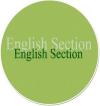 ENGLISH SECTION CALENDARPancake Supper - ChateauguayFeb. 17 th to May 5th: GRIEF SUPPORT GROUP (12/2hr weekly sessions held on Tuesday's) between 9:30 am to 11:30 am, 1493, route 138, Godmanchester. Call for more information or to register:  Les Aidants naturels du HSL Phone: 450-826-1243 or toll-free 1-855-826-1243.MESSAGE BY THE CCCB PRESIDENT ON THE CONSECRATED LIFE -  
The World Day for the Consecrated Life is celebrated every year on February 2, the Feast of the Presentation of the Lord. This year, the World Day for the Consecrated Life falls during the first part of the Year of Consecrated Life, which began on the vigil of the First Sunday of Advent this past November and will conclude on February 2, 2016. [More details]HUMOURA little girl became restless as the preacher's sermon dragged on and on. 
Finally, she leaned over to her mother and whispered, 
"Mommy, if we give him the money now, will he let us go?"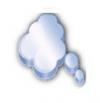 « Les gens déjà chargés de leur propre misère sont ceux qui entrent davantage par la compassion dans celle d’autrui ».  La Bruyère. Pause spirituelle no 805 Gilles Cloutier« Il n’y a rien de plus fort au monde que la douceur.» Han Suyin.  Pause spirituelle no 804 Gilles Cloutier « Le vrai bonheur est dans le calme de l’esprit et du cœur.» Charles Nodier. Pause spirituelle no 803 Gilles Clutier   « Dieu est un papa qui nous aime aussi comme une maman.»  + Robert Lebel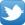 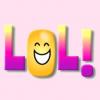 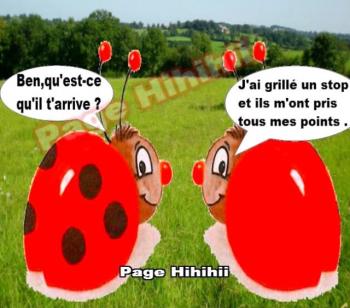 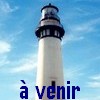 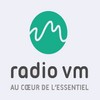 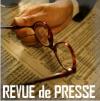 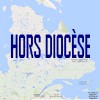 Tous droits réservés - Diocèse catholique de Valleyfield11, rue de l'église, Salaberry-de-Valleyfield, QC  J6T 1J5T 450 373.8122  - F 450 371.0000info@diocesevalleyfield.org Tous droits réservés - Diocèse catholique de Valleyfield11, rue de l'église, Salaberry-de-Valleyfield, QC  J6T 1J5T 450 373.8122  - F 450 371.0000info@diocesevalleyfield.org Faites parvenir les informations concernant vos événements à info@diocesevalleyfield.orgFaites parvenir les informations concernant vos événements à info@diocesevalleyfield.orgPour vous désinscrire: info@diocesevalleyfield.orgPour vous désinscrire: info@diocesevalleyfield.org